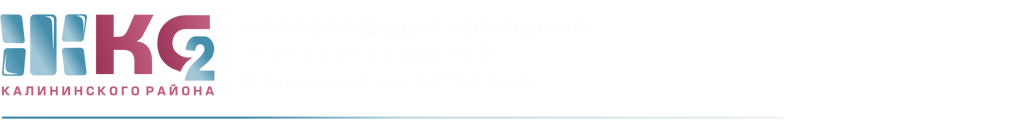 ОТЧЕТо доначислениях ИПУ по актам с 01.06.2020 - 05.06.2020г.ПериодКоличествоПерерасчет (руб.)с  01.06.20   по 05.06.20передано для проверки1проверено1Доначислено:1